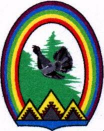 ДУМА ГОРОДА РАДУЖНЫЙХанты-Мансийского автономного округа – Югры РЕШЕНИЕот 28 февраля 2019 года			                                                         № 432О результатах приватизациимуниципального имущества за 2018 год	Рассмотрев результаты приватизации муниципального имущества по итогам работы комитета по управлению муниципальным имуществом администрации города Радужный, Дума города решила:  	Отчет о результатах приватизации муниципального имущества по итогам работы комитета по управлению муниципальным имуществом администрации города Радужный за 2018 год принять к сведению (Приложение).Председатель Думы города						         Г.П. Борщёв